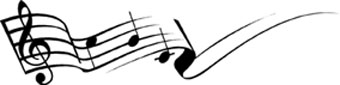 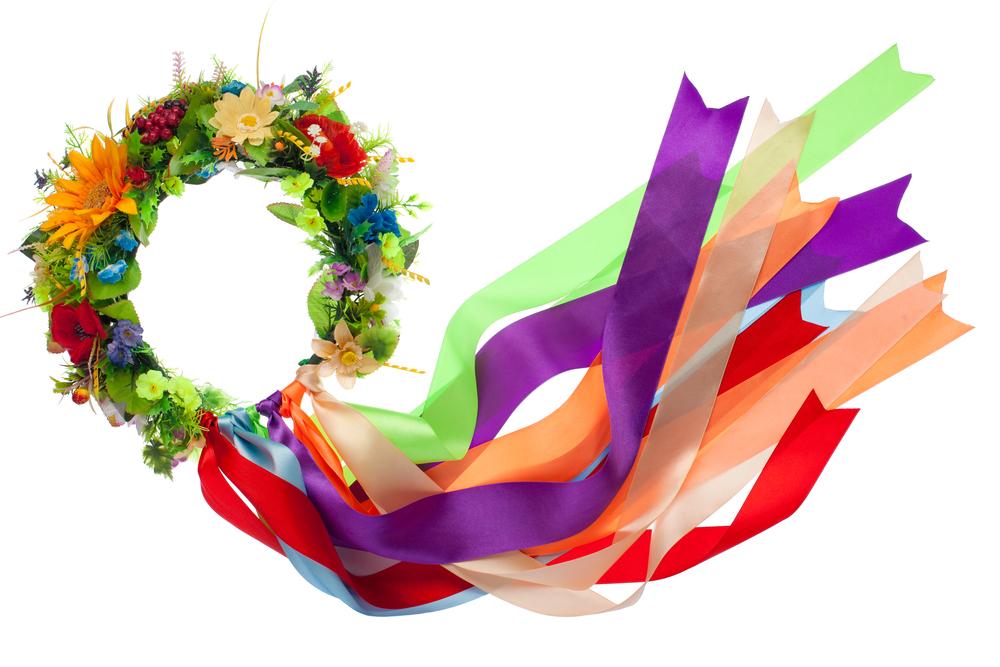 Тема уроку:   Перетворююча сила музики. Вивчення нової пісні «Вийшли в поле косарі». Музична грамота: знаки альтерації. Музична література: К.Ф.Данькевич.Мета уроку:    працювати з учнями над засвоєнням слів та мелодії пісні «Вийшли в поле косарі»; робота над чистотою інтонування; ознайомлення та засвоєння знаків альтерації; ознайомлення з творчістю К.Ф.Данькевича; виховання в учнів любові до прекрасного на основі вивчених пісень та розучування нової пісні.Обладнання: нотні зошити, баян, СD-програвач, диски із записами пісень.ХІД УРОКУІ. Актуалізація опорних знань учнів.1. Сольфеджування вправи (вчитель при цьому використовує таблицю)Сольфеджування вправи з тактуванням.3. Виконання ритмічного канону. Перший  голос виконувати олівцем, другий – проплескати у долоні.          4. Повторення вивченої української народної пісні «Від Києва до Лубен».А) Відтворення характеру пісні.Б) Спів пісні з ритмічним супроводом.ІІ. Засвоєння знань, умінь і навичок.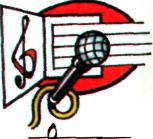                                                 1. Вивчення нової української народної   пісні «Вийшли в поле косарі».  mf  Пожвавлено      Вий - шли в по  - ле     ко   -   са   -   рі              ко  -  сить  ран  -  ком     на     зо   -      рі  …Гей,      ну  -  те,        ко   -   са   -   рі,              бо     не     ра   -   но       по   -   ча   -   ли,Хоч  не   ра  -  но   по    -    ча    -    ли,          так      ба   -   га   -   то     у   -   тя   -   ли.До обіду покосили,Гострі коси потупили…Приспів.По обіді спочивали,Тупі коси поклепали…Приспів.Увечері холодкомЙшли додому всі рядком…Приспів.А) Художній та ідейний зміст пісні.Б) Прослуховування мелодії пісні.В) Засвоєння слів та мелодії пісні по фразах.Г) Сольфеджування вправи.Д) Робота над чистотою інтонування.Е) Робота над засвоєнням І куплету пісні.Є) Робота над засвоєнням приспіву.Ж) Виконання І куплету і приспіву.З) Засвоєння ІІ, ІІІ і ІV куплету пісні. Робота над виразністю співу.И) Заключне повторення всієї пісні.І) Співання пісні з ритмічним супроводом, відтворюючи її характер.2. Музична грамота.ЗНАКИ АЛЬТЕРАЦІЇСлово вчителя:- Основних знаків альтерації є три:1) Д і є з -    - вказує на підвищення звука на півтон;2) Б е м о л ь -     - вказує на пониження звука на півтон;3) Б е к а р -         - відміняє дію дієза чи бемоля.Знаки альтерації є ключові та зустрічні.Ключові знаки альтерації (ті, що записуються біля ключа) діють протягом усього музичного твору.Зустрічні знаки альтерації (ті, що зустрічаються в середині музичного твору) діють тільки в межах одного тексту.Завдання для учнів:- Заспівати ступені звукоряду, називаючи ноти (до-мажор)І – ІІІ – ІІ – ІV – ІІІ – V – ІV – VІ – V – VІІ – VІ – VІІІ – VІІ – ІІ - VІІІМУЗИЧНА ГРАМОТА	3. Слухання музики.А) Прослухайте арію Богдана «Небо беззоряне» з ІІ дії опери.- Це роздуми полководця й палкого патріота напередодні бою. Музика підкреслює героїзм, мужність, непримиренність до ворогів Батьківщини, Богдана Хмельницького.Творча спадщина композитора – це хори, пісні, романси, твори камерно-інструментальної та симфонічної музики; дві симфонії, симфонічна поема «Тарас Шевченко», симфонічна сюїта «Ярослав Мудрий», музика до театральних вистав і кінофільмів. Ним написані опери «Трагедійна ніч», «Назар Стодоля», балет «Лілея» та музична комедія  «Золоті ключі».Б) Послухайте хор «Гей, не радійте, панове магнати» з опери «Богдан Хмельницький», основою якого стала українська народна пісня «Гей, не дивуйте, добрії люди».В) Бесіда з учнями:- Як змінилося звучання народної пісні в опері?- Яких виразних якостей набула мелодія в оперному хорі у зв’язку з новим змістом?ІІІ. Підсумки уроку.Що на сьогоднішньому уроці ми вивчили?Охарактеризуйте пісню «Вийшли в поле косарі».Які ви знаєте знаки альтерації?Що вам запам’яталось з творчості К.Ф.Данькевича?ІV. Домашнє завдання:Виконувати українську народну пісню «Вийшли в поле косарі» з ритмічним супроводом;Творчість К.Данькевича;Знаки альтерації.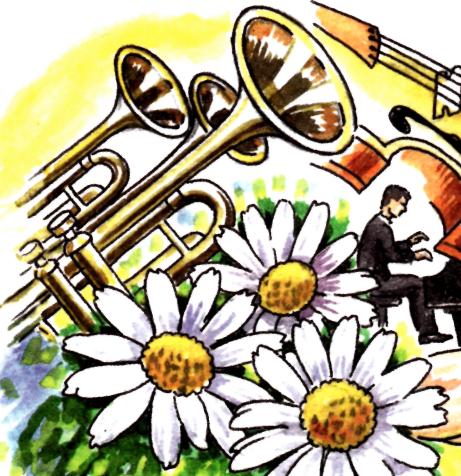 